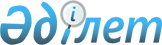 О внесении изменений в решение Бескарагайского районного маслихата от 28 декабря 2021 года № 14/2-VІІ "О бюджете Бескарагайского района на 2022-2024 годы"Решение Бескарагайского районного маслихата Восточно-Казахстанской области от 29 марта 2022 года № 17/4-VII
      Бескарагайский районный маслихат РЕШИЛ:
      1. Внести в решение Бескарагайского районного маслихата "О бюджете Бескарагайского района на 2022-2024 годы" от 28 декабря 2021 года № 14/2-VІІ (зарегистрировано в Реестре государственной регистрации нормативных правовых актов под № 26189) следующие изменения:
      пункт 1 изложить в новой редакции:
      "1. Утвердить бюджет Бескарагайского района на 2022-2024 годы согласно приложений 1, 2, 3 и 4 к настоящему решению соответственно, в том числе на 2022 год в следующих объемах:
      1) доходы – 3320349,0 тысяч тенге, в том числе:
      налоговые поступления – 897041,0 тысяч тенге;
      неналоговые поступления – 7085,0 тысяч тенге;
      поступления от продажи основного капитала – 3000,0 тысяч тенге;
      поступления трансфертов – 2413223,0 тысяч тенге;
      2) затраты – 3497458,8 тысяч тенге;
      3) чистое бюджетное кредитование – 29314,0 тысяч тенге, в том числе:
      бюджетные кредиты – 55134,0 тысяч тенге;
      погашение бюджетных кредитов – 25820,0 тысяч тенге;
      4) сальдо по операциям с финансовыми активами – 0,0 тысяч тенге,
      в том числе:
      приобретение финансовых активов – 0,0 тысяч тенге;
      поступления от продажи финансовых активов государства – 0,0 тысяч тенге;
      5) дефицит (профицит) бюджета – -206423,8 тысяч тенге;
      6) финансирование дефицита (использование профицита) бюджета – 206423,8 тысяч тенге, в том числе:
      поступление займов – 55134,0 тысяч тенге;
      погашение займов – 25820,0 тысяч тенге;
      используемые остатки бюджетных средств – 177109,8 тысяч тенге.";
      приложение 1 к указанному решению изложить в новой редакции согласно приложению к настоящему решению.
      2. Настоящее решение вводится в действие с 1 января 2022 года. Бескарагайский районный бюджет на 2022 год
					© 2012. РГП на ПХВ «Институт законодательства и правовой информации Республики Казахстан» Министерства юстиции Республики Казахстан
				
      Секретарь Бескарагайскогорайонного маслихата

М. Абылгазинова
Приложение к решению Бескарагайского районного маслихата от 29 марта 2022 года № 17/4-VIІПриложение 1
к решению Бескарагайского районного маслихата 
от 28 декабря 2021 года № 14/2-VIІ
Категория
Категория
Категория
Категория
Сумма (тысяч тенге)
Класс
Класс
Класс
Сумма (тысяч тенге)
Подкласс
Подкласс
Сумма (тысяч тенге)
Наименование
Сумма (тысяч тенге)
1
2
3
4
5
І. Доходы
3320349,0
1
Налоговые поступления
897041,0
01
Подоходный налог
411039,0
1
Корпоративный подоходный налог
12002,0
2
Индивидуальный подоходный налог
399037,0
03
Социальный налог
365048,0
1
Социальный налог
365048,0
04
Налоги на собственность 
104954,0
1
Налоги на имущество
104954,0
05
Внутренние налоги на товары, работы и услуги
12992,0
2
Акцизы
1263,0
3
 Поступления за использование природных и других ресурсов
7004,0
4
Сборы за ведение предпринимательской и профессиональной деятельности
4725,0
08
Обязательные платежи, взимаемые за совершение юридически значимых действий и (или) выдачу документов уполномоченными на то государственными органами или должностными лицами
3008,0
1
Государственная пошлина
3008,0
2
Неналоговые поступления
7085,0
01
Доходы от государственной собственности
4096,0
5
Доходы от аренды имущества, находящегося в государственной собственности
4096,0
06
Прочие неналоговые поступления
2989,0
1
Прочие неналоговые поступления
2989,0
3
Поступления от продажи основного капитала 
3000,0
03
Продажа земли и нематериальных активов
3000,0
1
Продажа земли
2000,0
2
Продажа нематериальных активов
1000,0
4
Поступления трансфертов
2413223,0
01
Трансферты из нижестоящих органов государственного управления
0,0
3
Трансферты из бюджетов городов районного значения, сел, поселков, сельских округов
0,0
02
Трансферты из вышестоящих органов государственного управления
2413223,0
2
Трансферты из областного бюджета
2413223,0
5
Погашение бюджетных кредитов
25820,0
01
Погашение бюджетных кредитов
25820,0
1
Погашение бюджетных кредитов, выданных из государственного бюджета
25820,0
7
Поступления займов
55134,0
01
Внутренние государственные займы
55134,0
2
Договоры займа
55134,0
8
Используемые остатки бюджетных средств
177109,8
01
Остатки бюджетных средств
177109,8
1
Свободные остатки бюджетных средств
177109,8
Функциональная группа 
Функциональная группа 
Функциональная группа 
Функциональная группа 
Функциональная группа 
Сумма (тысяч тенге)
Функциональная подгруппа
Функциональная подгруппа
Функциональная подгруппа
Функциональная подгруппа
Сумма (тысяч тенге)
Администратор бюджетных программ
Администратор бюджетных программ
Администратор бюджетных программ
Сумма (тысяч тенге)
Программа
Программа
Сумма (тысяч тенге)
Наименование
Сумма (тысяч тенге)
II. Затраты
3497458,8
01
Государственные услуги общего характера
575806,2
1
Представительные, исполнительные и другие органы, выполняющие общие функции государственного управления 
250463,2
112
Аппарат маслихата района (города областного значения)
46448,9
001
Услуги по обеспечению деятельности маслихата района (города областного значения)
46448,9
122
Аппарат акима района (города областного значения)
204014,3
001
Услуги по обеспечению деятельности акима района (города областного значения)
170951,3
003
Капитальные расходы государственного органа
20000,0
113
Целевые текущие трансферты нижестоящим бюджетам
13063,0
2
Финансовая деятельность
890,6
459
Отдел экономики и финансов района (города областного значения)
890,6
003
Проведение оценки имущества в целях налогообложения
890,6
010
Приватизация, управление коммунальным имуществом, пост приватизационная деятельность и регулирование споров, связанных с этим
0,0
9
Прочие государственные услуги общего характера
324452,4
454
Отдел предпринимательства и сельского хозяйства района (города областного значения)
43671,1
001
Услуги по реализации государственной политики на местном уровне в области развития предпринимательства и сельского хозяйства
43671,1
459
Отдел экономики и финансов района (города областного значения)
60143,9
001
Услуги по реализации государственной политики в области формирования и развития экономической политики, государственного планирования, исполнения бюджета и управления коммунальной собственностью района (города областного значения)
60143,9
495
Отдел архитектуры, строительства, жилищно-коммунального хозяйства, пассажирского транспорта и автомобильных дорог района (города областного значения)
220637,4
001
Услуги по реализации государственной политики на местном уровне в области архитектуры, строительства, жилищно-коммунального хозяйства, пассажирского транспорта и автомобильных дорог
68931,6
113
Целевые текущие трансферты нижестоящим бюджетам
151705,8
02
Оборона
49470,0
1
Военные нужды
12644,0
122
Аппарат акима района (города областного значения)
12644,0
005
Мероприятия в рамках исполнения всеобщей воинской обязанности
12644,0
2
Организация работы по чрезвычайным ситуациям
36826,0
122
Аппарат акима района (города областного значения)
36826,0
006
Предупреждение и ликвидация чрезвычайных ситуаций масштаба района (города областного значения)
36826,0
03
Общественный порядок, безопасность, правовая, судебная, уголовно-исполнительная деятельность
2000,0
9
Прочие услуги в области общественного порядка и безопасности
2000,0
495
Отдел архитектуры, строительства, жилищно-коммунального хозяйства, пассажирского транспорта и автомобильных дорог района (города областного значения)
2000,0
019
Обеспечение безопасности дорожного движения в населенных пунктах
2000,0
06
Социальная помощь и социальное обеспечение
765058,0
1
Социальное обеспечение
150348,0
451
Отдел занятости и социальных программ района (города областного значения)
150348,0
005
Государственная адресная социальная помощь
150348,0
2
Социальная помощь
536105,0
451
Отдел занятости и социальных программ района (города областного значения)
536105,0
002
Программа занятости
199941,0
004
Оказание социальной помощи на приобретение топлива специалистам здравоохранения, образования, социального обеспечения, культуры, спорта и ветеринарии в сельской местности в соответствии с законодательством Республики Казахстан 
32718,0
006
Оказание жилищной помощи
3900,0
007
Социальная помощь отдельным категориям нуждающихся граждан по решениям местных представительных органов
38937,0
010
Материальное обеспечение детей-инвалидов, воспитывающихся и обучающихся на дому
2205,0
014
Оказание социальной помощи нуждающимся гражданам на дому
151233,0
015
Территориальные центры социального обслуживания пенсионеров и инвалидов
11772,0
017
Обеспечение нуждающихся инвалидов протезно-ортопедическими, сурдотехническими и тифлотехническими средствами, специальными средствами передвижения, обязательными гигиеническими средствами, а также предоставление услуг санаторно-курортного лечения, специалиста жестового языка, индивидуальных помощников в соответствии с индивидуальной программой реабилитации инвалида
41239,0
023
Обеспечение деятельности центров занятости населения
54160,0
9
Прочие услуги в области социальной помощи и социального обеспечения
78605,0
451
Отдел занятости и социальных программ района (города областного значения)
78605,0
001
Услуги по реализации государственной политики на местном уровне в области обеспечения занятости и реализации социальных программ для населения
43398,0
011
Оплата услуг по зачислению, выплате и доставке пособий и других социальных выплат 
6000,0
050
Обеспечение прав и улучшение качества жизни инвалидов в Республике Казахстан
29207,0
07
Жилищно-коммунальное хозяйство
796071,0
1
Жилищное хозяйство
9000,0
495
Отдел архитектуры, строительства, жилищно-коммунального хозяйства, пассажирского транспорта и автомобильных дорог района (города областного значения)
9000,0
033
Проектирование, развитие и (или) обустройство инженерно-коммуникационной инфраструктуры
9000,0
2
Коммунальное хозяйство
787071,0
495
Отдел архитектуры, строительства, жилищно-коммунального хозяйства, пассажирского транспорта и автомобильных дорог района (города областного значения)
787071,0
016
Функционирование системы водоснабжения и водоотведения
55000,0
058
Развитие системы водоснабжения и водоотведения в сельских населенных пунктах
732071,0
08
Культура, спорт, туризм и информационное пространство
285322,0
1
Деятельность в области культуры
119356,0
819
Отдел внутренней политики, культуры, развития языков и спорта района (города областного значения)
119356,0
009
Поддержка культурно-досуговой работы
119356,0
2
Спорт
5000,0
819
Отдел внутренней политики, культуры, развития языков и спорта района (города областного значения)
5000,0
014
Проведение спортивных соревнований на районном (города областного значения) уровне
2000,0
015
Подготовка и участие членов сборных команд района (города областного значения) по различным видам спорта на областных спортивных соревнованиях
3000,0
3
Информационное пространство
81356,0
819
Отдел внутренней политики, культуры, развития языков и спорта района (города областного значения)
81356,0
005
Услуги по проведению государственной информационной политики 
13730,0
007
Функционирование районных (городских) библиотек
52771,0
008
Развитие государственного языка и других языков народа Казахстана
14855,0
9
Прочие услуги по организации культуры, спорта, туризма и информационного пространства
79610,0
819
Отдел внутренней политики, культуры, развития языков и спорта района (города областного значения)
79610,0
001
Услуги по реализации государственной политики на местном уровне в области внутренней политики, культуры, развития языков и спорта
49218,0
004
Реализация мероприятий в сфере молодежной политики
30392,0
10
Сельское, водное, лесное, рыбное хозяйство, особо охраняемые природные территории, охрана окружающей среды и животного мира, земельные отношения
47970,8
6
Земельные отношения
23805,6
463
Отдел земельных отношений района (города областного значения)
23805,6
001
Услуги по реализации государственной политики в области регулирования земельных отношений на территории района (города областного значения)
21383,6
002
Работы по переводу сельскохозяйственных угодий из одного вида в другой
0,0
006
Землеустройство, проводимое при установлении границ районов, городов областного значения, районного значения, сельских округов, поселков, сел
2422,0
9
Прочие услуги в области сельского, водного, лесного, рыбного хозяйства, охраны окружающей среды и земельных отношений
24165,2
459
Отдел экономики и финансов района (города областного значения)
24165,2
099
Реализация мер по оказанию социальной поддержки специалистов 
24165,2
12
Транспорт и коммуникации
69412,0
1
Автомобильный транспорт
69412,0
495
Отдел архитектуры, строительства, жилищно-коммунального хозяйства, пассажирского транспорта и автомобильных дорог района (города областного значения)
69412,0
023
Обеспечение функционирования автомобильных дорог
69412,0
13
Прочие
324359,0
3
Поддержка предпринимательской деятельности и защита конкуренции
29299,0
495
Отдел архитектуры, строительства, жилищно-коммунального хозяйства, пассажирского транспорта и автомобильных дорог района (города областного значения)
29299,0
055
Развитие индустриальной инфраструктуры в рамках Государственной программы поддержки и развития бизнеса "Дорожная карта бизнеса-2025"
29299,0
9
Прочие
295060,0
459
Отдел экономики и финансов района (города областного значения)
18970,0
012
Резерв местного исполнительного органа района (города областного значения)
18970,0
495
Отдел архитектуры, строительства, жилищно-коммунального хозяйства, пассажирского транспорта и автомобильных дорог района (города областного значения)
276090,0
077
Реализация мероприятий по социальной и инженерной инфраструктуре в сельских населенных пунктах в рамках проекта "Ауыл-Ел бесігі"
276090,0
14
Обслуживание долга
16750,0
1
Обслуживание долга
16750,0
459
Отдел экономики и финансов района (города областного значения)
16750,0
021
Обслуживание долга местных исполнительных органов по выплате вознаграждений и иных платежей по займам из областного бюджета
16750,0
15
Трансферты
565239,8
1
Трансферты
565239,8
459
Отдел экономики и финансов района (города областного значения)
565239,8
006
Возврат неиспользованных (недоиспользованных) целевых трансфертов
38,9
024
Целевые текущие трансферты из нижестоящего бюджета на компенсацию потерь вышестоящего бюджета в связи с изменением законодательства
22649,0
038
Субвенции
371021,0
054
Возврат сумм неиспользованных (недоиспользованных) целевых трансфертов, выделенных из республиканского бюджета за счет целевого трансферта из Национального фонда Республики Казахстан
171530,9
III. Чистое бюджетное кредитование
29314,0
Бюджетные кредиты
55134,0
10
Сельское, водное, лесное, рыбное хозяйство, особо охраняемые природные территории, охрана окружающей среды и животного мира, земельные отношения
55134,0
9
Прочие услуги в области сельского, водного, лесного, рыбного хозяйства, охраны окружающей среды и земельных отношений
55134,0
459
Отдел экономики и финансов района (города областного значения)
55134,0
018
Бюджетные кредиты для реализации мер социальной поддержки специалистов 
55134,0
5
Погашение бюджетных кредитов
25820,0
1
Погашение бюджетных кредитов
25820,0
1
Погашение бюджетных кредитов, выданных из государственного бюджета
25820,0
IV. Сальдо по операциям с финансовыми активами
0,0
Приобретение финансовых активов
0,0
6
Поступления от продажи финансовых активов государства
0,0
V. Дефицит (профицит) бюджета
-206423,8
VI. Финансирование дефицита (использование профицита) бюджета
206423,8
7
Поступления займов
55134,0
1
Внутренние государственные займы
55134,0
2
Договоры займа
55134,0
16
Погашение займов
25820,0
1
Погашение займов
25820,0
459
Отдел экономики и финансов района (города областного значения)
25820,0
005
Погашение долга местного исполнительного органа перед вышестоящим бюджетом
25820,0